3 марта 2022 года № 661В соответствии со статьёй 34 Устава муниципального образования города Чебоксары – столицы Чувашской Республики, принятого решением Чебоксарского городского Собрания депутатов от 30 ноября 2005 года № 40, Чебоксарское городское Собрание депутатовР Е Ш И Л О:1. Установить депутатам Чебоксарского городского Собрания депутатов компенсацию расходов, связанных с осуществлением депутатской деятельности, в размере 10,0 тысяч (Десять тысяч) рублей в месяц.2. Выплаты, предусмотренные пунктом 1 настоящего решения, производить в пределах средств, предусмотренных бюджетом города Чебоксары, на содержание Чебоксарского городского Собрания депутатов.3. Настоящее решение вступает в силу со дня его принятия и распространяет свое действие на правоотношения, возникшие с 1 января 2022 года.  4. Признать утратившим силу решение Чебоксарского городского Собрания депутатов от 23 декабря 2010 года № 69 «О размере компенсации расходов, связанных с осуществлением депутатской деятельности». 5. Опубликовать настоящее решение в Вестнике органов местного самоуправления города Чебоксары.6. Контроль за исполнением настоящего решения возложить на постоянную комиссию Чебоксарского городского Собрания депутатов по бюджету (Е.Н. Кадышев).Глава города Чебоксары                                                                  О.И. КортуновЧувашская РеспубликаЧебоксарское городскоеСобрание депутатовРЕШЕНИЕ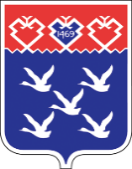 Чǎваш РеспубликиШупашкар хулиндепутатсен ПухăвĕЙЫШĂНУ